同報無線屋外拡声子局鍵保管書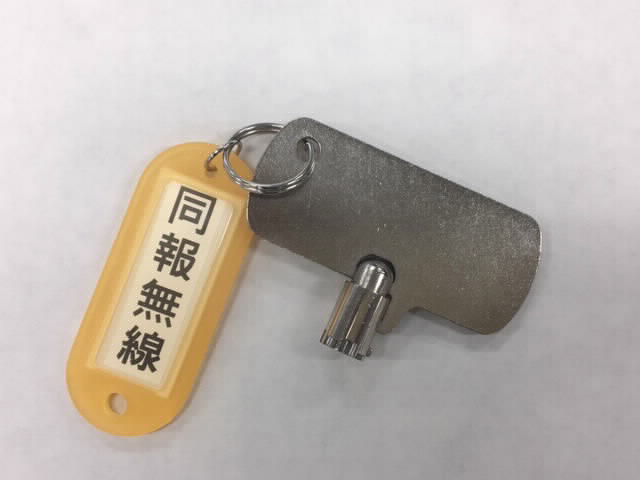 　令和　　　年　　　月　　　日　　　　鍵番号　　№　　　　　　　　　　　　地区名　　　　　　　　　　　　職名　　　　　　　　　　　　　　　　　　　住　所　〒　　　－　　　　　　　　　　　　　　　　　　　　　　　　　　　　氏　名　　　　　　　　　　　　　　　　　　　　　　　　　　　　　　　　　　電　話　　　　　　　　　　　　　　　　　　　　　　　　　　　　　　